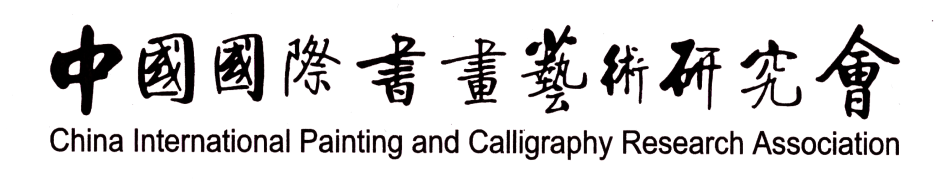 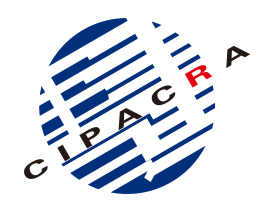 青少年书画艺术人才素质测评项目报名表姓  名性  别蓝底彩色照    片民族年 级蓝底彩色照    片已获等级证书蓝底彩色照    片测评专业测评等级蓝底彩色照    片测评地区联系电话出生日期年         月        日年         月        日年         月        日年         月        日身份证号码注意事项：1、本表是测评工作委员会录入信息的依据，请考生务必用正楷字如实填写，信息不详或错误，不颁发证书。                                                                                               2、准备3张蓝底彩色照片，一张贴在报名表上，一张贴在准考证上，一张背面备注姓名，粘贴在报名表下端（证书备用）。          3、一经报名，不得退考、更改考试科目。          4、提交已获得最高级别的证书复印件。5、本表、试卷、作品、证书复印件，在测评结束一同交上。注意事项：1、本表是测评工作委员会录入信息的依据，请考生务必用正楷字如实填写，信息不详或错误，不颁发证书。                                                                                               2、准备3张蓝底彩色照片，一张贴在报名表上，一张贴在准考证上，一张背面备注姓名，粘贴在报名表下端（证书备用）。          3、一经报名，不得退考、更改考试科目。          4、提交已获得最高级别的证书复印件。5、本表、试卷、作品、证书复印件，在测评结束一同交上。注意事项：1、本表是测评工作委员会录入信息的依据，请考生务必用正楷字如实填写，信息不详或错误，不颁发证书。                                                                                               2、准备3张蓝底彩色照片，一张贴在报名表上，一张贴在准考证上，一张背面备注姓名，粘贴在报名表下端（证书备用）。          3、一经报名，不得退考、更改考试科目。          4、提交已获得最高级别的证书复印件。5、本表、试卷、作品、证书复印件，在测评结束一同交上。注意事项：1、本表是测评工作委员会录入信息的依据，请考生务必用正楷字如实填写，信息不详或错误，不颁发证书。                                                                                               2、准备3张蓝底彩色照片，一张贴在报名表上，一张贴在准考证上，一张背面备注姓名，粘贴在报名表下端（证书备用）。          3、一经报名，不得退考、更改考试科目。          4、提交已获得最高级别的证书复印件。5、本表、试卷、作品、证书复印件，在测评结束一同交上。注意事项：1、本表是测评工作委员会录入信息的依据，请考生务必用正楷字如实填写，信息不详或错误，不颁发证书。                                                                                               2、准备3张蓝底彩色照片，一张贴在报名表上，一张贴在准考证上，一张背面备注姓名，粘贴在报名表下端（证书备用）。          3、一经报名，不得退考、更改考试科目。          4、提交已获得最高级别的证书复印件。5、本表、试卷、作品、证书复印件，在测评结束一同交上。